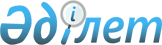 Об определении мест для размещения агитационных печатных материалов кандидатам в акимы поселка Макат
					
			Утративший силу
			
			
		
					Постановление Макатского районного акимата Атырауской области от 16 января 2014 года № 22. Зарегистрировано Департаментом юстиции Атырауской области 24 января 2014 года № 2848. Утратило силу постановлением Макатского районного акимата Атырауской области от 29 декабря 2014 года № 353      Сноска. Утратило силу постановлением Макатского районного акимата Атырауской области от 29.12.2014 № 353.

      Примечание РЦПИ:

      В тексте сохранена авторская орфография и пунктуация.

      На основании пункта 6 статьи 28 Конституционного Закона Республики Казахстан от 28 сентября 1995 года "О выборах в Республике Казахстан" и руководствуясь статьей 37 Закона Республики Казахстан от 23 января 2001 года "О местном государственном управлении и самоуправлении в Республике Казахстан" акимат Макатского района ПОСТАНОВЛЯЕТ:

      1.  Определить совместно с Макатской районной территориальной избирательной комиссией (по согласованию) место для размещения агитационных печатных материалов кандидатам в акимы поселка Макат согласно приложению к настоящему постановлению.

      2.  Контроль за исполнением настоящего постановления возложить на временно исполняющего обязанности руководителя государственного учреждения "Аппарат акима Макатского района" Кенбаевой Б.

      3.  Настоящее постановление вступает в силу со дня государственной регистрации в органах юстиции, вводится в действие по истечении десяти календарных дней после дня его первого официального опубликования.

 Место для размещения агитационных печатных материалов кандидатам в акимы поселка Макат
					© 2012. РГП на ПХВ «Институт законодательства и правовой информации Республики Казахстан» Министерства юстиции Республики Казахстан
				
      Аким района

Умаров Е.

      СОГЛАСОВАНО:
Председатель Макатской районной
территориальной избирательной комиссии
15 января 2014г.

Ергужиев А.
Приложение к постановлению районного акимата от 16 января 2014 года № 22№

Адрес

Место нахождения

1

Казахстан, Атырауская область, Макатский район, П. Макат, Площадь Центральная, дом 2

Стенд на передней площадке Коммунального Государственного казенного предприятия "Макатский районный дом культуры"

